Publicado en  el 16/12/2014 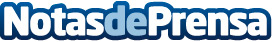 ¿Qué han buscado los internautas españoles este año? De Robin Williams a La Décima, los selfies y el ébolaQuedan un par de semanas para que termine este año y, como ya es costumbre desde que comenzó el siglo XXI, lanzamos nuestro Zeitgeist (que en alemán significa “el espíritu del tiempo”) que proporciona una perspectiva sobre la tendencia en los gustos, preocupaciones e intereses de los usuarios, a través de sus búsquedas. Datos de contacto:GoogleNota de prensa publicada en: https://www.notasdeprensa.es/que-han-buscado-los-internautas-espanoles-este_1 Categorias: E-Commerce http://www.notasdeprensa.es